CONFERENCE VENUE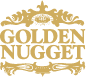 GOLDEN NUGGET CASINO AND RESORT151 Beach BoulevardBiloxi, MS  39530228-435-5400The group code that you will need to share with your attendees is ROT2024.  Attendees may make their reservations by calling 1-800-777-7568 and using the group code ROT2024, or they may click on this link (no group code needed if they use this link):  https://goldennuggetbiloxi.reztrip.com/ext/promoRate?property=1262&mode=b&pm=true&sr=876202&vr=3The last day to make reservations will be April 10, 2024 or until rooms run out, whichever comes first.  We look forward to welcoming you and your attendees, and to making this a great experience!All rooms incur a $14.99 resort fee, per night and are subject to Harrison Country room tax, currently 5%, and sales tax, currently 7%.All hotel rooms are non-smoking.ThursdayFridaySaturdayLuxury King$79.99$169.99$169.99Luxury Queen (2)$99.99$189.99$189.99Terrace King$99.00$189.99$189.99Terrace Queen (2)$119.99$209.00$209.00